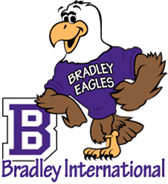 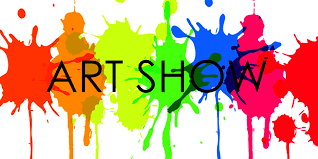 Bradley Students have been hard at work in Art class this month. They have been working on art that is thematically based on a quote byDr. Martin Luther King, Jr. “I Have Decided To Stick With Love; Hate Is Too Heavy A Burden To Bear”.Drop by two locations to view Bradley student’s artwork from now until March 15th. Starbucks Coffee on Hampden at Happy Canyon from 5:00am-6:30pmMrs. Hays, Ms. Nicola, Mrs. Earle, Mrs. Basky, and Mrs. Leier’s students who participated in this project will have art up at Starbucks.Milk and Cake Bakery at Hampden and I-25 from 11:00am-9:00pmMs. Bobroske, Ms. Brown, Mrs. Butcher, and Ms. Cress’ students who participated in this project will have art up at Milk & Cake.Stop by to look inside and outside these locations for the excellent Bradley Art Show!Congratulations artists!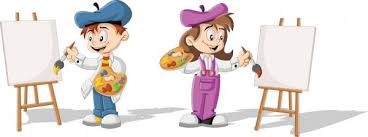 